Thermafiber® SAFB™ 
MINERAL WOOL INSULATION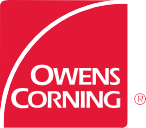 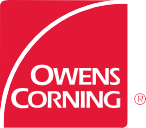 Guide Specification Section 07 21 14Mineral Wool Batt InsulationSPECIFIER’S RESPONSIBILITY: This is a general specification guide, intended to be used by experienced construction professionals, in conjunction with good construction practice and professional judgment. This guide is to aid in the creation of a complete building specification that is to be fully reviewed and edited by the project architect or engineer of record. Sections of this guide should be included, edited, or omitted based on the requirements of a specific project. It is the responsibility of both the specifier and the purchaser to determine if a product or system is suitable for its intended use. Neither Owens Corning, nor any of its subsidiary or affiliated companies, assume any responsibility for the content of this specification guide relative to actual projects and specifically disclaim any and all liability for any errors or omissions in design, detail, structural capability, attachment details, shop drawings, or other construction-related details, whether based upon the information provided by Owens Corning or otherwise.SECTION 07 21 14MINERAL WOOL BATT INSULATIONPART 1 - GENERAL1.1	SUMMARYSection Includes:  Mineral wool batt insulation for acoustical control and fire-protection applications.Related Sections:1.	Section 07 21 00 - Mineral Wool Insulation.2.	Section 07 21 16 - Glass Fiber Batt Insulation.3.	Section 07 21 18 - Glass Fiber Blanket Insulation.4.	Section 09 81 16 - Acoustic Blanket Insulation.1.2	SUBMITTALSProduct Data: Submit product characteristics, performance criteria, and limitations, including installation instructions. Sustainable Design: Submit manufacturer’s sustainable design certifications as specified with each product.1.3	QUALITY ASSURANCEMock-Up: If requested, provide a mock-up of materials proposed for use for review of workmanship. Accepted mock-ups may remain in place. Preconstruction Meeting: Convene a minimum of two weeks prior to commencing work of this section. Agenda shall include materials proposed for use, sequence of construction and coordination with installation of adjacent and covering materials.1.4	DELIVERY, STORAGE, AND HANDLINGDelivery: Deliver materials to the job site in original packages, containers, or bundles bearing the brand name and manufacturer’s identification.Storage: Store materials in dry locations with adequate ventilation, free from water, and in such a manner to permit easy access for inspection and handling. Handling: Handle using procedures recommended by the manufacturer for materials and personnel. 1.5	WARRANTYWarranty: Provide manufacturer’s standard limited warranty against manufacturing defects.PART 2 - PRODUCTS2.1	MANUFACTURERBasis-of-Design: Thermafiber® SAFB™ (Sound Attenuation Fire Blanket) by Thermafiber, Inc. (an Owens Corning company), One Owens Corning Parkway, Toledo, OH 43659. Toll free 888-834-2371, Fax 260-563-8979, or www.owenscorning.com. 2.2	MATERIALSMineral Wool Batts: Formaldehyde-free option, non-combustible, moisture-resistant, non-corrosive, non-deteriorating, mildew-resistant, and vermin-resistant mineral.Standards and Codes Compliance:NFPA 101: Class A rated interior finish.ASTM C 665: Type I, non-corrosive.ASTM E 136: Non-combustible.CAN/ULC S114: Complies.ASTM C 1104: Absorbs less than 1% by volume.ASTM E 84/CAN/ULC S102: Flame Spread 0, Smoke Developed 0.Properties:Density: 4.0 pcf for 1-inch thickness, 2.5 pcf for thicknesses 1-1/2 inches to 7 inches.Manufacturing Tolerance: Plus 1/4 inch, minus 1/8 inch for thickness, plus or minus 1/8 inch for widths, plus or minus 1/2 inch for lengths.Fiber Type: Standard fiber 70% pre-consumer recycled content.Fiber Type: EPA Choice fiber; minimum 75% pre-consumer recycled content; complies with EPA Preference Program. PART 3 - EXECUTION3.1	 	EXAMINATIONExamine the areas and conditions under which work of this section will be installed. Do not proceed with installation until unsatisfactory conditions have been corrected. 	INSTALLATIONInstall insulation in accordance with approved submittals, manufacturer’s written recommendations, and guidelines.Interior Stud Cavity: Friction-fit SAFB securely between studs. Butt ends of blankets closely together and fill all voids.Creased SAFB:  Using SAFB 1 inch wider than regular blankets, bow the blankets slightly to fit into stud cavity. Slit the blankets vertically 1inch deep with a utility knife down the center.Floor-Ceiling: Friction-fit SAFB securely between floor joints.Ceiling Overlayment:  Lay SAFB over ceiling panels extending 48 inches beyond all partitions. Tightly fit around all hangers, obstructions, and penetrations. Do not over-compress insulation to fit into spaces.Fit insulation closely around electrical boxes, pipes, ducts, frames, and other objects in or passing through insulation.Install products in proper relationship with each other and adjacent construction.Repair damage to adjacent materials caused by insulation installation.3.3	 	PROTECTIONProtect installed products from damage due to harmful weather exposures, physical abuse, and other causes. Provide temporary coverings or enclosures where insulation is subject to abuse and cannot be concealed and protected by permanent construction immediately after installation.Protect installed products and accessories from damage during construction.End of Section 07 21 14Pub. No. 10024663-B. June 2021.The color PINK is a registered trademark of Owens Corning. All Rights Reserved. © 2021 Owens Corning. All Rights Reserved.